شهد العالم خلال فترة الحقبة الوسطى التي عاشت أثناءها الديناصورات لمُدة 165 مليون عام الكثير من التغيرات على الكوكب، من أبرزها انجراف مواقع القارات وتغير المناخ[12] الذين أثّرا إلى حد كبير على حياة الديناصورات وبيئاتها.[13] لكن هذه الزواحف قطنت عموماً خلال فترة وُجودها علىالأرض القارات السبع جمعاءً بما في ذلك أنتاركتيكا وأستراليا وجميع القارات الأخرى.[14][15]مع مطلع العصر الثلاثي كانت لا تغطي الأرض سوى قارة واحدة عملاقة اسمها بانجيا،[16] وكان مناخ العالم آنذاك أكثر حرارة بقليل مما هو اليوم،[14] وقد كان لربط القارات هذا أهمية بالغة في إتاحة تنقل الديناصورات وانتشارها بين القارات. كانت أولى الديناصورات الحقيقية المَعروفة هي الإيورابتوروالهيريراصور الذين عثرَ على بقاياهما في الأرجنتين في طبقات العصر الثلاثي، ولذلك تعتبر دراسات علمي العلاقات التطورية والجغرافيا الحيوية قارة أمريكا الجنوبية مهد الديناصورات وموطن نشوئها الأول.[13] ونظراً إلى أن كل يابسة الأرض كانت مُتحدة آنذاك في بانجيا، فقد اتسعت مناطق انتشار هذه الزواحف بُسرعة لكي تشمل قارات أمريكا الشمالية وأفريقيا وأوروبا فضلاً عن أمريكا الجنوبية نفسها، وبالرغم من هذا فقد كانت أنواع الديناصورات لا تزال قليلة في ذلك الوقت، ولذا فكان كل نوع منها يَشغل مساحة جغرافية واسعة نسبياً. ويَجعل انتشار الديناصورات الثلاثية الواسع هذا من دراستها وتتبع تنوعها وانتشارها أمراً صعباً.[12][13]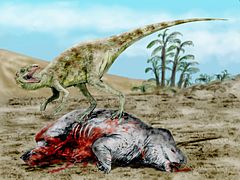 ديناصوران يَتعاركان في بيئة العصر الثلاثي.مع مجيء العصر الجوراسي المبكر (200 - 170 مليون سنة خلت) كانت لا تزال قارة بانجيا مُترابطة إلى حد ما، وظلت روابط اليابسة قائمة بين كافة القارات السبع، ولذلك احتفظت الديناصورات والفقاريات الأرضية الأخرى بمُعدل توطنهاالفريد الذي كان مُنخفضاً بشكل غير اعتيادي مع اتصال العالم ببعضه. وخلال هذه الفترة (العصر الجوراسي) بدأت الديناصورات تهيمن وتفرض سيطرتها الحقيقية على أشكال الحياة الأرضية، وكذلك زادت أكثر من انتشارها الجغرافي عبر العالم.[13] وخلال هذا العصر قبل 180 مليون سنة تقريباً بدأت قارة بانجيا بالتفكك،[17] مما سبب الكثير من التغيرات الجغرافية والمناخية على الكوكب. فخلال تلك الفترة بدأ جليد القطبين بالذوبان وأخذ مستوى البحر[13] بالارتفاع وبغمر مساحات ضخمة من أراضي الكوكب، وقد زاد هذا بدوره من مُستوى الرطوبة ومن ثم الأمطار، فأصبح المُناخ أكثر اعتدالاً بينما نمت غابات غنية بأشكال الحياة المُتنوعة، وساعدت هذه الظروف البيئية الديناصورات على زيادة أعدادها وهيمنتها. كما أخذت القارات بالتفكك والانعزال عن بعضها سريعاً في هذا الوقت، ففي العصر الجوراسي المتأخر انجرفت أمريكا الشمالية شمالاً مُنفصلة بذلك عن أمريكا الجنوبية، وبذلك شكلت أمريكا الشمالية جنباً إلى جنب مع أوروبا جزءاً من قارةلوراسيا، بينما ظلت الجنوبية مُتحدة مع أنتاركتيكا وشبه القارة الهندية وأستراليا مُشكلين غوندوانا قبل أن تنجرف أستراليا بعيداً مُبتدئة بذلك انعزالها الطويل المُستمر إلى يومنا هذا.[18] ومع هذا التفكك السريع وانعزال أجزاء العالم عن بعضها البعض بدأت الديناصورات تخسر قدرتها على التنقل بين القارات، وبدأت معدلات التوطن عند أنواعها بالارتفاع، بينما أخذت ديناصورات كل قارة تتطور وحدها مُنعزلة عن ديناصورات القارات الأخرى.[13]لا يُوجد أي دليل صريح حتى الآن على حدوث ارتفاع شديد في الحرارة أو تغير ذو قيمة في المناخ خلال العصر الطباشيري، وهو آخر عصور الحقبة الوسطى التي عاشت خلالها الديناصورات. أما بالنسبة للقارات فقد ابتعدت عن بعضها البعض كما لم تبتعد قبلاً سوى مرات قليلة في تاريخ الأرض كله، فقد كانت أنحاء العالم مَعزولة عن بعضها كثيراً وأخذ مُعدل التوطن عند الديناصورات بالارتفاع طوال العصر الطباشيري المتأخر.[13] وخلال هذا العصر قسمت العالم العديد من البحار الضحلة هنا وهناك، ففصل بين غرب أمريكا وشرقها بحر ضحل، وقد كان يَتصل غربها قبل ذلك مع آسيا عبر جسر يابسة قبل أن يَفصل بين نصفي القارة هذا البحر فيُصبح غربها جزيرة معزولة بينما يتحد شرقها مع أوروبا وغرينلاند، أما بقية أراضي العالم الجنوبية فقد تابعت الانجراف مُبتعدة عن بعضها.[19] وكنتيجة لهذا فقد اختلفت أنواع الديناصورات بين القارات، فسادت بشكل عام خلال هذه الفترة في نصف الأرض الجنوبي مجموعات الديناصورات القديمة التي لطالما قطنته، مثل الصوروبودات والأورنيثوبودات والأنكيلوصوريات، بينما ظهرت في النصف الشمالي أنواع جديدة تماماً مثل السيراتوبيات والهادروصوريات. وقد ازداد تنوع الديناصورات إلى حد كبير وملحوظ[13] خلال هذا العصر، بينما تقلصت نسبياً المساحة الجغرافية التي يَتوزع عليها كل نوع مع ازدياد هذا التنوع. واستمرت الديناصورات على هذه الوتيرة خلال العصر الطباشيري وتنوعها يَزداد مع ازدياد توطنها[12][19] قبل أن تنقرض تماماً في نهاية ذلك العصر ضمن انقراض العصر الطباشيري-الثلاثي.[20]